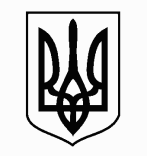 ЗАПОРІЗЬКА МІСЬКА РАДАДЕПАРТАМЕНТ ОСВІТИ І НАУКИЗАПОРІЗЬКА ГІМНАЗІЯ № 107 ЗАПОРІЗЬКОЇ МІСЬКОЇ РАДИ ЗАПОРІЗЬКОЇ ОБЛАСТІпр-т 40-річчя Перемоги, .Запоріжжя, 69118тел.764-86-40,тел.764-86-41, тел.764-86-44, E-mail: zpkrsc107@ukr.net10.03.2021    № 01-30/97   на № ____________ від ____________Інформація про виконання плану заходів щодо забезпечення повноцінного, безпечногота якісного харчування дітей в Запорізькій гімназії № 107 за І квартал 2021 року№з/пНайменування заходуСтан виконання1Забезпечити неухильне дотримання вимог нормативно-правових документів щодо організації харчування дітей у  закладах освіти району.Постійно2Організовувати проведення нарад, семінарів та тренінгів з питань організації харчування у закладах освіти з метою запобігання спалахів кишкових інфекцій та харчових отруєнь із залученням спеціалістів Головного управління Держпродспоживслужби в Запорізькій області (за згодою).-3Організувати навчання персоналу, який задіяний в організації харчування дітей у закладах освіти, з метою запобігання кишковим інфекціям та харчовим отруєнням.21.01.2021 зустріч зав. виробництва Тимощенко С.М. з представниками Держпродспоживслужби  з питань безпечності харчових продуктів згідно нового Санітарного регламенту для ЗЗСО4Забезпечити організацію та проведення комісійних обстежень закладів освіти щороку (перед початком та протягом навчального року), з метою контролю за створенням належних безпечних умов перебування дітей у закладах освіти, у тому числі  з організації харчування,  із залученням спеціалістів Головного управління Держпродспоживслужби в Запорізькій області (за згодою).-5Забезпечити організацію проведення лабораторних досліджень об′єктів санітарних заходів у процесі здійснення комісійних обстежень та моніторингових візитів у закладах освіти стосовно додержання операторами ринку вимог законодавства про харчові продукти.-6Забезпечити організацію проведення лабораторних випробувань, вимірювань, досліджень та експертизи харчових продуктів від постачальників продуктів харчування та операторів ринку, які надають послуги харчування у закладах освіти та здійснюють постачання продуктів харчування та продовольчої сировини, щодо їх безпечності, окремих показників якості та ймовірної фальсифікації щороку (перед початком та протягом навчального року).-7Забезпечити погодження перспективних двотижневих меню, які використовуються у закладах освіти, з Головним управлінням Держпродспоживслужби в Запорізькій області згідно з вимогами чинного законодавства.Примірне двотижневе меню погоджено Запорізьким міським управлінням Головного управління Держпродспоживслужби в Запорізькій області№ 26-17/469 від 26.02.2021 на 2021 рік (для безоплатного харчування учнів 1-4 та 5-11 класів м. Запоріжжя, які користуються пільгами)8Посилити контроль за реалізацією буфетної продукції у закладах загальної середньої освіти.Примірний асортимент переліку буфетної продукціїпогоджено Запорізьким міським управлінням Головного управління Держпродспоживслужби в Запорізькій області № 26-17/468 від 26.02.2021.Нарада при директорі від 01.02.2021 протокол № 1.9Сприяти запровадженню у закладах освіти постійно діючих процедур, заснованих на принципах системи аналізу небезпечних факторів та контролю у критичних точках (НАССР); здійснювати постійний моніторинг та дієвий контроль у формі аудиту з цього питання.10Забезпечити дотримання гігієнічних вимог до харчових продуктів на всіх стадіях їх виробництва й обігу та дієвий контроль з цього питання.В наявностіжурнали бракеражу готової та сирої продукції11При ускладненні епідемічної ситуації, виникнення спалахів гострих кишкових інфекцій, масових неінфекційних захворювань (отруєнь)  у закладах освіти вжити невідкладні заходи щодо їх ліквідації. Забезпечити взаємоінформування щодо надзвичайних ситуацій у закладах освіти.-12Забезпечити раціональне та безпечне харчування дітей у закладах освіти, у тому числі виконання норм харчування згідно з постановою Кабінету Міністрів України від 22.11.2004 №1591 «Про затвердження норм харчування дітей у навчальних та дитячих закладах оздоровлення та відпочинку» та Порядком організації харчування дітей у навчальних та оздоровчих закладах, який затверджено спільним наказом Міністерства охорони здоров`я України та Міністерства освіти і науки України від 01.06.2005 № 242/329.Виконання норм харчування здійснюється відповідно до карток, розроблених та наданих технологами ФОП Соловей З.М.13Забезпечити систематичне проведення роботи щодо гігієнічного виховання дітей, дотримання правил особистої гігієни, популяризації здорового способу життя.Нарада при директорі від 01.02.2021 протокол № 1.14Забезпечити заклади освіти питною водою гарантованої якості відповідно до вимог нормативних документів (ДСанПін 5.5.2-008-01, ДСанПін 2.2.4-171-10).Виробничий  лабораторний контроль питної води в І кварталі 2021 р. не проводився15Здійснювати моніторинг якості харчування дітей у закладах освіти, шляхом анкетування учнів та батьків, для урахування в роботі.Заплановано на другу половину березня16Сприяти широкому висвітленню у засобах масової інформації, на офіційних сайтах закладів освіти матеріалів щодо реалізації цього плану заходів.Вебсайт гімназії, розділ Батькам